Утверждаю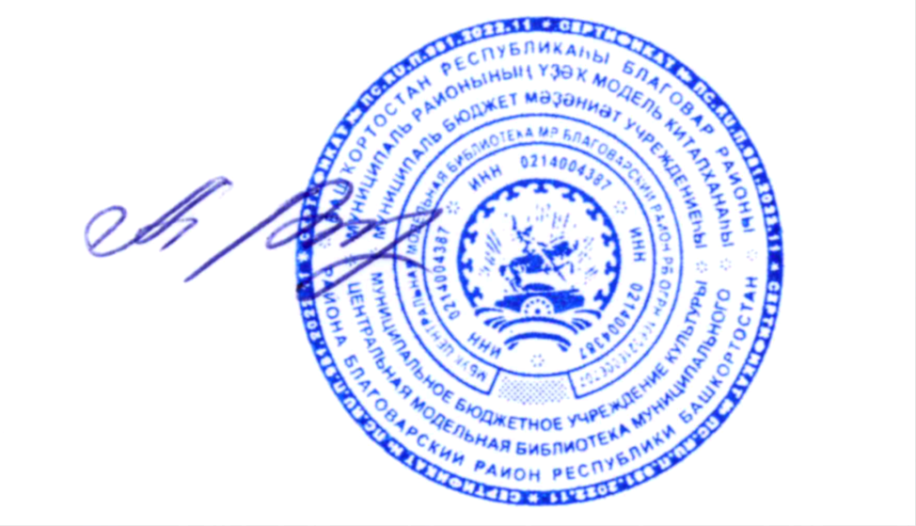 Директор МБУК Центральная модельная библиотека____________________________Рамазанова А.Н.ПОЛОЖЕНИЕрайонного краеведческого смотр - конкурса среди библиотек Благоварского района«Родной край: известный и неизвестный»1.Общие положения1.1  Районный краеведческий смотр - конкурс среди библиотек Благоварского района«Родной край: известный и неизвестный» (далее – Конкурс) проводится в рамках программы Центральной модельной библиотеки «Моя малая Родина».1.2  Организатором конкурса является муниципальное бюджетное учреждение культуры Центральная модельная библиотека2. Цели и задачи конкурса.2.1  Цель конкурса: развитие интереса к историко-краеведческим вопросам по Благоварскому  району2.2  Задачи конкурса:Популяризация краеведческих знаний; исследование исторических вопросов по родному краю;Пополнение фондов сельских библиотек собственными информационными ресурсами краеведческой направленности;Использование представленного на конкурс материала в дальнейшей работе при организации и проведении массовых мероприятий.Активизация и развитие творческой инициативы участников конкурса.     3. Участники конкурса:В конкурсе могут принять участие библиотекари Благоварского района, а также читатели и пользователи библиотек района от 16 лет.4. Порядок проведения Конкурса4.1  Конкурс проводится с  1 февраля  по15 ноября  2023года.4.2 На конкурс принимаются работы, отражающие страницы истории жизни Благоварского  района. Участие обязательно в двух номинациях.4.3 Конкурс проводится по двум номинациям:«Исследовательская краеведческая работа». Работы могут быть посвящены изучению истории родных мест, различных ее аспектов:– истории, сел, деревень,  школ Благоварского района;– об известных личностях, внесших достойный вклад в развитие Благоварского района;– топонимике родного края (происхождение названий населенных пунктов края, рек, озер и других природных объектов);– проведению экспедиций к местам исчезнувших  и уходящих сел, воссозданию их истории, связанной с историей освоения и развития Благоварского района.  «Лучшее краеведческое мероприятие». Виды  краеведческих мероприятий: конференции, чтения, литературные вечера, шежере – байрам, встречи с краеведами и местными писателями, уроки, семинары, познавательные игры, мастер классы и многое другое. Условия проведения конкурсаКаждый участник Конкурса может представить несколько своих работ.В номинации «Исследовательская краеведческая работы». Работы предоставляются обязательно в формате PowerPoint, фотографии должны быть хорошего качества. Объем работ не менее 8 и не более 20 слайдов.Работа должна включать план, введение, основной текст, заключение, список использованной литературы и источников. Введение должно включать следующие обязательные составляющие: обоснование выбора темы, актуальность темы, цели, задачи работы. В заключении – анализ полученных результатов и выводы. Титульный лист, список литературы и источников, приложения в объем не входят, но оцениваются. Критерии оценки: обоснованность выбора темы, ее актуальность, краеведческий характер, логичность изложения, содержательность, грамотность, степень раскрытия темы, оформление работы (титульный лист, иллюстрации, техника исполнения), наличие собственного опыта работы и авторская позиция.Работы принимаются до 30 октября на электронную почту tokbulatovai@mail.ru В номинации «Лучшее  краеведческое мероприятие».Каждый участник организует и проводит мероприятие перед комиссией жюри в библиотеке согласно графику. (Приложение 1)Критерии оценки: соответствие конкурсной работы условиям смотра-конкурса; творческий, инновационный характер работы; художественно-эстетическая привлекательность; практическая применимость.6. Итоги конкурса. Награды победителям.Жюри определяет  1,2,3 место в каждой номинации. Победители будут награждены дипломами и денежными призами.Итоги конкурса будут подведены 15 ноября 2023 года во время II краеведческой конференции «Родной земли многоголосье».Состав жюри:Рамазанова Алсу Ниловна  - директор МБУК Центральная модельная библиотека МР Благоварский районАхметшина Гульфира Хурматовна – руководитель башкирского историко – культурного центра «Сарайлы»Кувшинова Марина Владимировна  - заведующая отделом обслуживания Центральной модельной библиотекиСадыкова Найля Викторовна  - заведующая икб Центральной модельной библиотекиШиль Ангелина Францевна  - библиотекарь Центральной модельной библиотекиПриложение 1График мероприятийБиблиотекиДата проведенияБалышлинская сельская модельная  библиотека15 мартаБлаговарская сельская модельная  библиотека19 апреляКаргалинская сельская  библиотека29 мартаКашкалашинская сельская библиотека18 сентябряКучербаевская сельская библиотека23 августаМирновская сельская библиотека16 маяПервомайская сельская модельная  библиотека05 октябряПришибская сельская модельная  библиотека10 апреляТановская сельская модельная  библиотека19 маяУдрякбашевская сельская  библиотека08 сентябряШарлыковская сельская модельная  библиотека25 сентябряЯмакаевская сельская модельная  библиотека24 мартаЯнышевская сельская  библиотека06 апреляЦентральная модельная библиотека27 февраля14 марта18 мая15 июня12 сентября 26 октября